ПОЛОЖЕНИЕ 
О ПРОВЕДЕНИИ КОНКУРСА«В НОВЫЙ ГОД С «БЕЛОЙ РУСЬЮ»
1. ОБЩИЕ ПОЛОЖЕНИЯ
1.1. Настоящее Положение о проведении конкурса «В НОВЫЙ ГОД С «БЕЛОЙ РУСЬЮ» регламентирует порядок и правила организации и проведения конкурса.1.2. Организаторы Конкурса:- Фрунзенская районная организация г.Минска РОО «Белая Русь»;- Управление по образованию администрации Фрунзенского района г.Минска.  
1.3. В рамках Конкурса участники создают поделки, ёлочные игрушки (далее – работы), раскрывающие тематику Конкурса: «В Новый год с «Белой Русью». 2. ЦЕЛИ И ЗАДАЧИ КОНКУРСА
2.1. Конкурс проводится с целью  приобщения к деятельности РОО «Белая Русь»  социально-активных и талантливых граждан,  пропаганды и сохранения традиций празднования Нового года и Рождества, организации содержательного семейного  досуга через вовлечение всех членов семьи в творческую деятельность по изготовлению елочных украшений и игрушек.2.2. Задачами Конкурса являются:- вовлечение населения в творческий процесс по изготовлению елочной игрушки для украшения главной районной елки;- приобщение детей и родителей к совместной творческой деятельности;- развитие творческих способностей детей и подростков;- развитие и поощрение коллективной творческой деятельности3. УЧАСТНИКИ КОНКУРСА1. Участниками Конкурса являются все желающие без ограничений по возрасту, проживающие на территории Фрунзенского района 2. Участником Конкурса может  быть как отдельное лицо, так и творческий коллектив. 3. Количество конкурсных работ от одного участника   не  ограничено. 4. НОМИНАЦИИ КОНКУРСА6.1. Новогодние персонажи: Дед Мороз, Снегурочка, Снеговик6.2. Новогодние  гирлянды и венки6.3. Елочный шар6.4. Снежинка6.5. Елочная игрушка5. ТРЕБОВАНИЯ К ОФОРМЛЕНИЮ ТВОРЧЕСКИХ РАБОТ.5.1. Размер игрушки от 15 до 40см, обязательно наличие на игрушках  символики Республиканского общественного объединения «Белая Русь»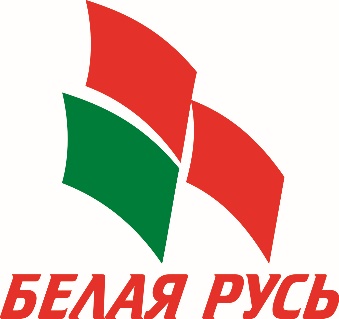 5.2. Каждая работа должна быть снабжена этикеткой с информацией об авторе по форме: фамилия, имя, возраст; название работы; номинация; почтовый адрес, контактный телефон, электронный адрес (если есть). Этикетка должна быть надежно прикреплена к поделке.5.3. Приветствуются всевозможные игрушки с фантазийными рисунками, различные объемные фигурки сказочных и мультипликационных персонажей, символов новогоднего праздника и наступающего года, стилизованные «сосульки», «конфеты», новогодние бусы, шары и т. п.5.4. Обязательно наличие прочного крепления: петли, прищепки или скобы для крепления к елочным ветвям (можно использовать шпагат, шнур, проволока длиною не менее 25 см);5.5. На конкурс не принимаются работы:- без символики РОО «Белая Русь»- с острыми металлическими деталями,- с использованием битого стекла, стеклянные детали;- с использованием взрывчатых и легковоспламеняющихся веществ и материалов;6. КРИТЕРИИ ОЦЕНИВАНИЯ РАБОТ:- Креативность, оригинальность идеи (5 баллов)- Сложность и качество исполнения работы (5 баллов)- Эстетическое оформление (5 баллов)- Наличие авторства (5 баллов)7. УСЛОВИЯ И СРОКИ ПРОВЕДЕНИЯ КОНКУРСА
7.1. Участники конкурса в срок с 01 декабря по 20 декабря 2018 года представляют свои работы на рассмотрение жюри по адресу: - Минск, ул.Одинцова,8, ГУО «Центр технического и художественного творчества детей и молодёжи Фрунзенского района г.Минска «Зорка», - координатор - Сенченко Марина Владимировна, зам. директора ГУО «ЦТХТДиМ «Зорка», тел: 017-365-57-15; 029-38759-327.2. Все конкурсные работы выставляются в   ГУО «Центр технического и художественного творчества детей и молодёжи Фрунзенского района г.Минска «Зорка»  для доступного  просмотра всеми желающими.7.3. Оценивает работы ЖЮРИ в составе:  ПРЕДСЕДАТЕЛЬ: - Мисевец В.Г. – Председатель Фрунзенской районной организации РОО «Белая Русь», депутат Палаты представителей Национального собрания Республики БеларусьЧЛЕНЫ ЖЮРИ:- Киселева Е.А.- начальник управления по образованию администрации Фрунзенского района г.Минска- Абрамова Л.В. – директор ГУО «ЦТХТДиМ «Зорка»- Тимашишин И.В. – заместитель председателя Фрунзенской районной организации РОО «Белая Русь»,- Сухорукова Т.В. – ведущий специалист Фрунзенской районной организации РОО «Белая Русь»7.4. Условия конкурса и его результаты будут освещаться на сайте Фрунзенской районной организации РОО «Белая Русь».8. НАГРАЖДЕНИЕ ПОБЕДИТЕЛЕЙ КОНКУРСА
8.1. Подведение итогов и награждение победителей состоится на новогоднем представлении «29» декабря 2018 г. в 11.00  в ГУО «ЦТХТДиМ «Зорка».8.2. В каждой номинации определится три призовых места.8.3. Победители конкурса награждаются Дипломами и подарками.8.4. Все участники конкурса награждаются Дипломами участника.9. КОНТАКТНАЯ ИНФОРМАЦИЯ9.1. Все вопросы об участии в Конкурсе можно направлять по электронной почте brfrunze@tut.by или задавать по телефонам:  017-204-34-72,  044-743-24-70 - Сухорукова Татьяна Васильевна